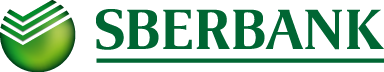 Gyakornok - Debreceni bankfiókFőbb feladatok:online leadek feldolgozása, hívásabankfiók munkatársainak adminisztratív támogatásaMunkakör betöltésének feltételei:Minimum középfokú végzettség;Folyamatban lévő tanulmányokNapi 4, vagy 8 órás munkavégzés vállalásaAmit kínálunk:Jól megközelíthető lokációFiatalos, barátságos csapat, akikkel jó együtt dolgozniversenyképes jövedelemJelentkezni fényképes, magyar nyelvű önéletrajzzal lehet, a janos.kaskoto@sberbank.hu címen.Debrecen, 2018.10.09.